参考様式地震火災対策のための専門家相談制度利用申請書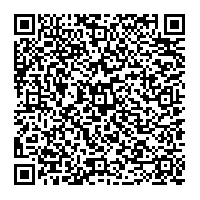 ◆横浜市電子申請システム（右記、2次元バーコード）より申請可能です。１　申請者情報（紙による申し込みは、必要事項をご記入の上、下記申請先にFAXか郵送してください。）
	記入日　　　　年　　月　　日　↓　チェックをお願いします。	相談する専門家を決定するために、専門家団体へ本申請書に記載の情報を提供することに同意し
ます。（※本申請書にてご提出いただいた個人情報は、本事業のためにのみ利用します。）２　古い建築物の建替え・解体について、相談したい内容（チェックをお願いします）	□	相続問題で困っている		□	借地借家で困っている□	不動産を売却したい　		□	不動産登記を整理したい	□	土地の境界が決まっていない	□	その他
	３　相談内容・お困りごと（具体的にお書きください）※相談の際に必要な書類（建築物の登記簿等）をご自身で用意いただく場合があります。◆専門家団体氏名氏名フリガナ携帯電話番号住所住所〒〒〒EmailEmail　　　　　　　　　　　　　　　　　　　　＠　　　　　　　　　　　　　　　　　　　　＠　　　　　　　　　　　　　　　　　　　　＠老朽建築物等の情報所在地横浜市　　　　区横浜市　　　　区横浜市　　　　区老朽建築物等の情報構造木造 ・ 非木造（　　　　　　　　　　　）建築年　　　　年（築　　　年）老朽建築物等の情報申請者
との関係建築物の所有者 ・ 土地の所有者 ・ 所有者の親族 ・ 管理者（　　　　　　　）建築物の所有者 ・ 土地の所有者 ・ 所有者の親族 ・ 管理者（　　　　　　　）建築物の所有者 ・ 土地の所有者 ・ 所有者の親族 ・ 管理者（　　　　　　　）相談できる内容専門家協定団体土地・建築物の権利関係の整理・相続登記、
借地借家、成年後見等司法書士神奈川県司法書士会建物の表題・変更・滅失登記、境界の調査・確認土地家屋調査士神奈川県土地家屋調査士会